حضرات السادة والسيدات،تحية طيبة وبعد،1	تعتزم لجنة الدراسات 13 لقطاع تقييس الاتصالات (شبكات المستقبل وتكنولوجيات الشبكات الناشئة) تطبيق إجراء الموافقة التقليدية على النحو المبيّن في الفقرة 9 من القرار 1 (المراجَع في جنيف، 2022) للجمعية العالمية لتقييس الاتصالات (WTSA)، للموافقة على مشروع التوصية الجديدة ITU-T Y.2776 المذكور أعلاه خلال اجتماعها المقبل المزمع عقده في جنيف في الفترة من 15 إلى 26 يوليو 2024. وسيتاح جدول الأعمال وجميع المعلومات المتصلة باجتماع لجنة الدراسات 13 لقطاع تقييس الاتصالات في الرسالة الجماعية 8/13.2	ويمكن الاطلاع في الملحق 1 على عنوان وملخص مشروع مراجعة التوصية التي تُقترح الموافقة عليه والوثيقة التي يرد فيها.الملاحظة 1 - لا توجد حاجة في الوقت الراهن إلى أي تسويغ بموجب التوصية ITU-T A.5 فيما يتعلق بمشروع هذه التوصية.3	وتستهل هذه الرسالة المعممة المشاورة الرسمية التي ستجرى مع الدول الأعضاء في الاتحاد لتحديد ما إذا كان يمكن النظر في هذا النص بغرض الموافقة عليه خلال الاجتماع المقبل، وفقاً لأحكام الفقرة 4.9 من القرار 1. ويُرجى من الدول الأعضاء ملء الاستمارة الواردة في الملحق 2 وإرجاعها في موعد أقصاه 3 يوليو 2024 في الساعة 23:59 بالتوقيت العالمي المنسق.4	فإذا كان 70 في المائة أو أكثر من الردود الواردة من الدول الأعضاء تؤيد النظر في النص بغرض الموافقة عليه، عندئذٍ سوف تُكرَّس جلسة عامة لتطبيق إجراء الموافقة. وينبغي للدول الأعضاء التي لا تفوض سلطة النظر في النص أن تبلغ مدير مكتب تقييس الاتصالات بأسباب هذا الرأي وتوضح التغييرات التي يمكن إدخالها ليتسنى التقدم في العمل.وتفضلوا بقبول فائق التقدير والاحترام.سيزو أونوي
مدير مكتب تقييس الاتصالات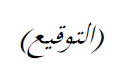 الملحقات: 2الملحق 1ملخص مشروع التوصية الجديدة المحددة ITU-T Y.2776
والوثيقة التي يرد فيها1	مشروع التوصية الجديدة ITU-T Y.2776 (ex Y.DPI-IMM-PIB) [SG13-R24]‏تفحص الرزم المعمق - الإدارة والصيانة الذكية لقاعدة معلومات السياسة ‎‬‬‬ملخصتحدد هذه التوصية جوانب الإدارة والصيانة الذكية لقاعدة معلومات سياسة تفحص الرزم المعمق (‎DPI). ويشمل مجال تطبيق هذه التوصية الجوانب التالية: تحليل المشاكل المتعلقة بقاعدة معلومات سياسة تفحص الرزم المعمق؛ والمعمارية الوظيفية للإدارة والصيانة الذكية لقاعدة معلومات السياسة (‎PIB-IMM)‏، وطرائق تنفيذ قاعدة ‎PIB-IMM‏، والمتطلبات الوظيفية لقاعدة ‎PIB-IMM‏، وجوانب الأداء لقاعدة ‎PIB-IMM‏، والنظر في مستوى التحكم في قاعدة ‎PIB-IMM‏، والنظر في إدارة وتطبيق قاعدة ‎PIB-IMM‏، والاعتبارات الأمنية وما إلى ذلك.‎ملاحظة مكتب تقييس الاتصالات - حتى تاريخ هذه الرسالة المعممة، لم يتلق مكتب تقييس الاتصالات أي بيان بشأن حقوق الملكية الفكرية فيما يتعلق بمشروع النص هذا. وللحصول على أحدث المعلومات، يرجى من الأعضاء الرجوع إلى قاعدة بيانات حقوق الملكية الفكرية على الموقع www.itu.int/ipr/.الملحق 2الموضوع: رد الدول الأعضاء على الرسالة المعممة 200 لمكتب تقييس الاتصالات: 
المشاورة المتعلقة بمشروع التوصية الجديدة المحددة
ITU-T Y.2776 (ex Y.DPI-IMM-PIB)حضرات السادة والسيدات،تحية طيبة وبعد،فيما يخص مشاورة الدول الأعضاء بشأن مشروع النص المحدد المشار إليه في الرسالة المعممة 200 لمكتب تقييس الاتصالات، أود أن أطلعكم على رأي هذه الإدارة المبين في الجدول أدناه.وتفضلوا بقبول فائق التقدير والاحترام.[الاسم]
[الصفة الرسمية/الدور الرسمي]
إدارة [الدولة العضو]ـــــــــــــــــــــــــــــــــــــــــــــــــــــــــــــــــــــــــــــــــــــــــــــــــــــــــ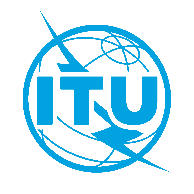 الاتحـاد الدولـي للاتصـالاتمكتب تقييس الاتصالاتجنيف، 26 مارس 2024المرجع:TSB Circular 200
SG13/TKإلى:-	إدارات الدول الأعضاء في الاتحادنسخة إلى:-	أعضاء قطاع تقييس الاتصالات في الاتحاد؛-	المنتسبين إلى لجنة الدراسات 13 لقطاع تقييس الاتصالات؛-	الهيئات الأكاديمية المنضمة إلى الاتحاد؛-	رئيس لجنة الدراسات 13 لقطاع تقييس الاتصالات ونوابه؛-	مدير مكتب تنمية الاتصالات؛-	مدير مكتب الاتصالات الراديويةالهاتف:+41 22 730 5126إلى:-	إدارات الدول الأعضاء في الاتحادنسخة إلى:-	أعضاء قطاع تقييس الاتصالات في الاتحاد؛-	المنتسبين إلى لجنة الدراسات 13 لقطاع تقييس الاتصالات؛-	الهيئات الأكاديمية المنضمة إلى الاتحاد؛-	رئيس لجنة الدراسات 13 لقطاع تقييس الاتصالات ونوابه؛-	مدير مكتب تنمية الاتصالات؛-	مدير مكتب الاتصالات الراديويةالفاكس:البريد الإلكتروني:+41 22 730 5853tsbsg13@itu.intإلى:-	إدارات الدول الأعضاء في الاتحادنسخة إلى:-	أعضاء قطاع تقييس الاتصالات في الاتحاد؛-	المنتسبين إلى لجنة الدراسات 13 لقطاع تقييس الاتصالات؛-	الهيئات الأكاديمية المنضمة إلى الاتحاد؛-	رئيس لجنة الدراسات 13 لقطاع تقييس الاتصالات ونوابه؛-	مدير مكتب تنمية الاتصالات؛-	مدير مكتب الاتصالات الراديويةالموضوع:مشاورة الدول الأعضاء بشأن مشروع التوصية الجديدة المحددة ITU-T Y.2776 (ex Y.DPI-IMM-PIB)  المقترح الموافقة عليها خلال اجتماع لجنة الدراسات 13 لقطاع تقييس الاتصالات،	
جنيف، 15-26 يوليو 2024مشاورة الدول الأعضاء بشأن مشروع التوصية الجديدة المحددة ITU-T Y.2776 (ex Y.DPI-IMM-PIB)  المقترح الموافقة عليها خلال اجتماع لجنة الدراسات 13 لقطاع تقييس الاتصالات،	
جنيف، 15-26 يوليو 2024إلى:مدير مكتب تقييس الاتصالات
الاتحاد الدولي للاتصالات
Place des Nations
CH 1211 Geneva 20, Switzerlandمن:[الاسم][الصفة الرسمية/الدور الرسمي][العنوان]الفاكس:+41-22-730-5853الفاكس:البريد الإلكتروني:tsbdir@itu.int البريد الإلكتروني:التاريخ:[المكان]، [التاريخ]يُرجى اختيار أحد المربعينمشروع التوصية الجديدة 
ITU-T Y.2776 (ex Y.DPI-IMM-PIB)	تفوض لجنةَ الدراسات 13 سلطة النظر في هذا النص بغرض الموافقة عليه (يُرجى في هذه الحالة انتقاء أحد الخيارين):	لا تعليقات ولا تغييرات مقترحة	التعليقات والتغييرات المقترحة مرفقة طيهمشروع التوصية الجديدة 
ITU-T Y.2776 (ex Y.DPI-IMM-PIB)	لا تفوض لجنةَ الدراسات 13 سلطة النظر في هذا النص بغرض الموافقة عليه (يرفق طيه أسباب هذا الرأي ولمحة عن التغييرات المحتملة التي قد تيسر تقدم العمل)